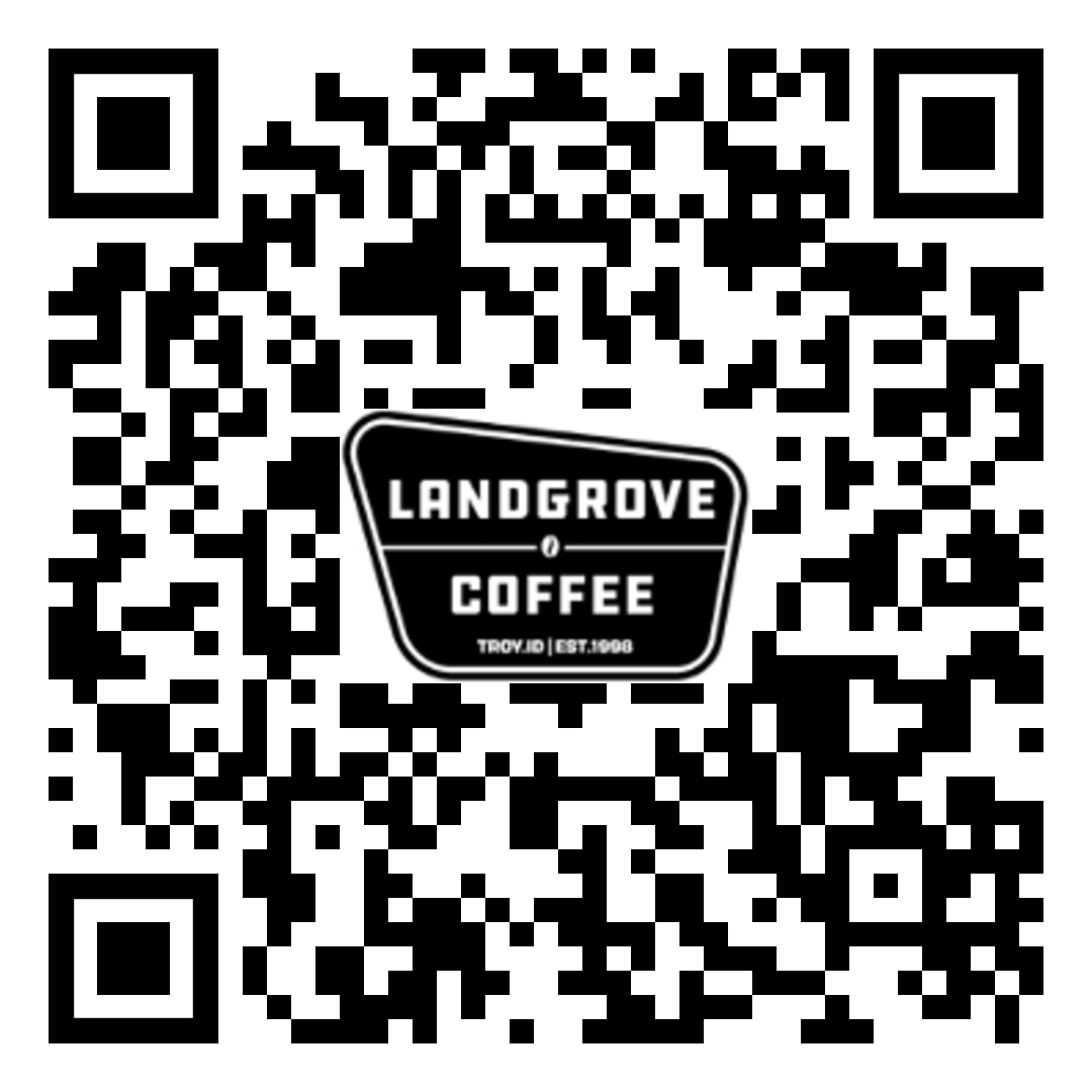 (YOUR ORGANIZATION HERE)Thanks you for your support!			Name:___________________(YOUR LOGO HERE)(YOUR LOGO HERE)(YOUR LOGO HERE)Name/Address/Phone#Medium GroundMedium WholeDark GroundDark WholeDecafGroundDecafWholeOnlineDeliveryCheck AmountTotal Cash:Totals:Name/Address/Phone#Medium Roast GroundMedium RoastWholeDark RoastGroundDark RoastWholeDecafGroundDecafWholeTotal BagsTotal Checks:Total Cash:Totals: